МУК «ЦЕНТРАЛЬНАЯ РАЙОННАЯ БИБЛИОТЕКАБЕЛГОРОДСКОГО РАЙОНА»                             АДРЕС: 308511               Белгорордская обл.             Белгородский р-он    с. Стрелецкое            ул. Королева, д 44Тел.-факс. 38-83-91ВРЕМЯ РАБОТЫ: с 9-00 – 19-00ВЫХОДНОЙ - ПОНЕДЕЛЬНИКСАНИТАРНЫЙ - ПОСЛЕДНИЙ ДЕНЬ МЕМЯЦАE-MAIL: biblbel2015@yandex.ruСАЙТ: http://www.librarys.ru/ 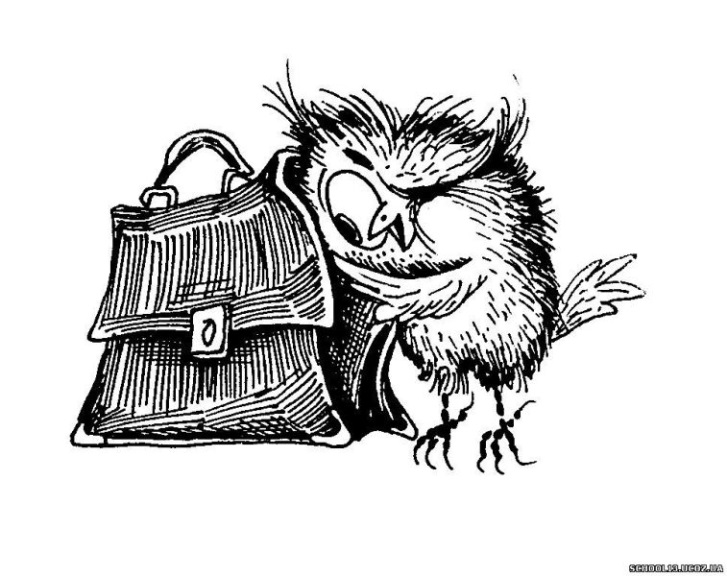 МУК «Центральная районная библиотекаБелгородского района»16+Библиографическое описаниеМетодические рекомендации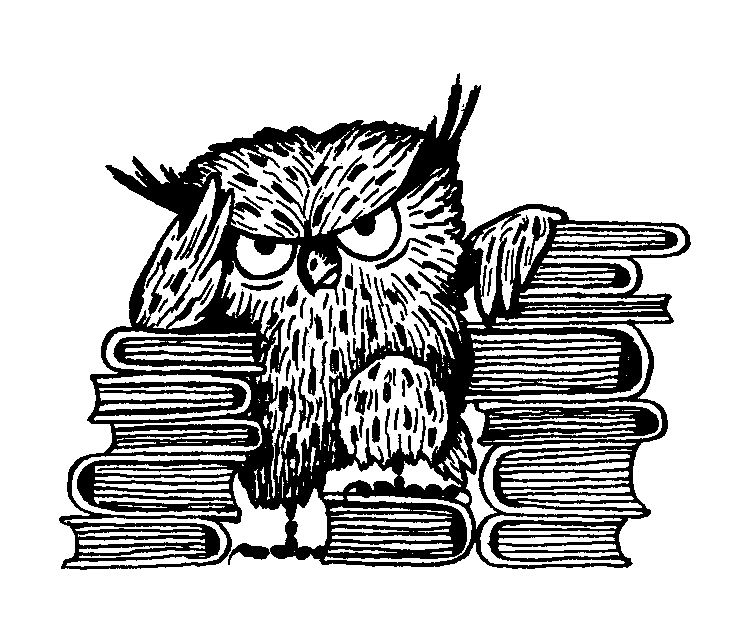 Белгород2016П 49Уважаемые коллеги, составление списков литературы это неотъемлемая часть в работе библиотекаря, грамотно описать источник информации должен уметь каждый библиотечный работник. Данные методические рекомендации помогут Вам правильно оформлять библиографическое описание в списках литературы. В пособии на наглядных примерах представлены разные виды библиографических описаний. Полшкова Н. В. Библиографическое описание: методические рекомендации / Н.В. Полшкова. – Белгород, МУК Центральная районная библиотека Белгородского района, 2016. – 19 с.                                                 © МУК Центральная районная                                                   библиотека Белгородского районаодностороннее издание большого формата, посвященное товару и фирме, его выпускающей. Расширяем границы ваших представлений о мире [Изоматериалы]: [рекламный плакат] / [МУ ЦБС им. Н.В. Гоголя], Информационная справочная служба. – [Новокузнецк, 2007].Постер – однолистный или многолистный красочный рекламный плакат большого формата. Ты овладел основами информационной культуры? [Изоматериал]: [постер] / [МУ ЦБС има. Н.В. Гоголя], Информационная справочная служба. – [Новокузнецк, 2007].Рекламное издание – издание, содержащее изложенные в привлекающей внимание форме сведения об изделиях, услугах,  мероприятиях с целью создания спроса на них.Проверь себя! 2007 – год Русского языка [Изоматериал]: [рекламный буклет] / [МУ ЦБС им. Н.В. Гоголя, Рекламно-издательский сектор]. – [Новокузнецк, 2007].Флаер – небольшая рекламная листовка, как правило, дающая право на скидку.Нам 5 лет [Изоматериал]: [компьютерному залу «Аквариум» - 5 лет]: [флаер] / [дизайн: Е.А. Веселов]; [МУ ЦБС им. Н.В. гоголя]. – [Новокузнецк, 2008].Листовка – издание в виде одного или нескольких листов печатного материала любого формата без скрепления объемом от 1 до 4 страниц. Может иметь рекламной, информационной или пропагандистской характер.Уважаемые читатели! Индивидуальные занятия [по поиску необходимой информации] проводятся для всех желающих [Изоматериал]: [листовка] / [МУ ЦБС им. Н.В. Гоголя], Информационная справочная служба. – [Новокузнецк, 2006].Наклейка – полиграфическое издание, изготовленное на самоклеющимся материале.GO! Gogolevka.ru [Изоматериал]: [наклейка] / [дизайн: А. Царегородцев]; [МУ ЦБС им. Н.В. Гоголя, Информационный центр отурытого доступа]. – [Новокузнецк, 2006].Открытка – карточное издание, отпечатанное с одной или обеих сторон.Центральная городская библиотека им. Н.В. Гоголя [Изоматериал]: [открытка] / [дизайн: А. Царегородцев, Н. Позднякова]. – [Новокузнецк, 2006].Плакат – листовое издание в виде одного или нескольких листов печатного материала установленного формата, отпечатанное с одной или обеих сторон листа, предназначенное для экспонирования.Рекламный плакат – разновидность печатной рекламы, несфальцованное, многокрасочное, Библиографическое описание - совокупность библиографических сведений о документе, его составной части или группе документов, приведенных по определенным правилам, необходимых и достаточных для общей характеристики и идентификации документа. Виды библиографического описания:одноуровневое библиографическое описание - описание одного отдельно взятого документа, т.е. одночастного документа (монографии, учебника, справочника, сборника статей и т.д.).многоуровневое библиографическое описание - описание многочастного документа (многотомного издания, например, энциклопедии или собрания сочинений какого-либо автора, а также сериального или продолжающегося издания).аналитическое библиографическое описание - описание части документа (например, статьи из журнала, главы из учебника).Элементы и области библиографического описания приводят в определенной последовательности. Они подразделяются на: обязательные и факультативные (необязательные).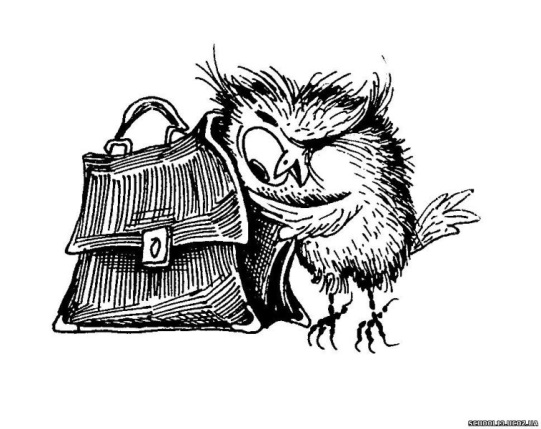 Обязательные элементы составляют минимальный набор сведений, без которых невозможна идентификация издания. 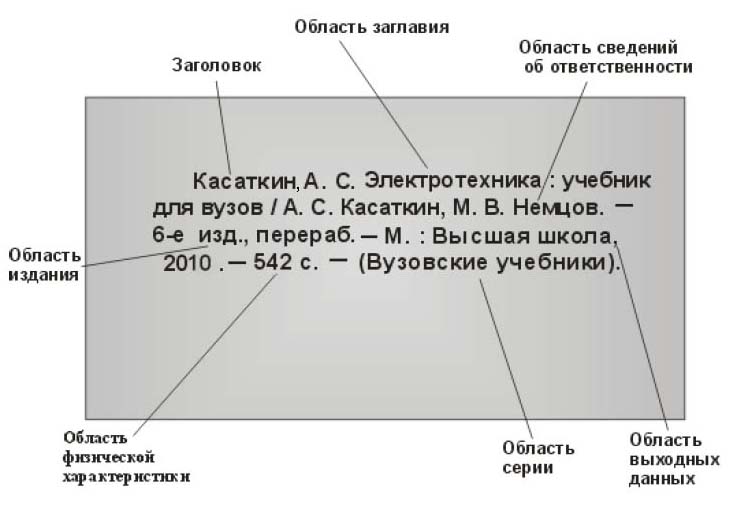 Для разграничения элементов и областей в библиографическом описании применяют специальные условные разделительные знаки.. – точка и тире                      // две косые черты. точка                                     / косая черта, запятая                                ( ) круглые скобки: двоеточие                           [ ] квадратные скобки; точка с запятой                  + знак плюс= знак равенстваВ конце библиографического описания ставят точку.[Изоматериал]: [гейтфолд] / МУ ЦБС им. Н.В. Гоголя, Информационная справочная служба. – [Новокузнецк, 2007].•	Закладка – листовое издание, полоска бумаги или полимерного материала, как правило, с изображением. Используется также как рекламоноситель.Клуб французского языка [Изоматериал]: [закладка] / [МУ ЦБС им. Н.В. Гоголя, Информационно-языковой центр «Иностранная книга»]. – [Новокузнецк, 2007].Каталог – официальное, справочное или рекламное издание, содержащее систематизированный перечень имеющихся в наличии предметов и услуг. Рекламный каталог – разновидность печатной рекламы, сброшюрованное справочное издание, содержащее перечень товаров, производимых или продаваемых предприятием или фирмой, с их изображениемПресса – 2007 [Текст]: каталог периодических изданий, поступающих в библиотеку и ее филиалы / МУ ЦБС им. Н.В. Гоголя. – Новокузнецк, 2007. – 96 с.Коллаж – изображение, созданное путем наклеивания на основу материалов, отличающихся от нее цветом и фактурой.Издания Центральной библиотечной системы им. Н.В. Гоголя [Изоматериал]: [коллаж] / [МУ ЦБС им. Н.В. Гоголя]. – [Новокузнецк, 2006].Отдел искусств [Изоматериал]: [буклет] / [Муниципальное учреждение Централизованная библиотечная система им. Н.В. Гоголя, Отдел искусств]; [сост. И.Г. Андреева]. – Новокузнецк, 2007.•	Рекламный буклет – разновидность печатной рекламы, престижное специальное цветное издание, отпечатанное на качественной бумаге, представляющее определенный перечень товара с их характеристиками или какую-либо организацию. Давайте жить дружно. Год семьи 2008 [Изоматериал]: [рекламный буклет] / [Муниципальное учреждение Централизованная библиотечная система, Рекламно-издательский сектор]; [сост. Е.В. Кузакова]. – [Новокузнецк, 2008]. – [20] с.•	Рекламный бюллетень (информационный бюллетень) – бюллетень, содержащий изложенные в привлекающей внимание форме сведения об изделиях, услугах, мероприятиях с целью создания спроса на них.«Забыть невозможно». Ретро-видео-салон [Изоматериал]: [рекламный бюллетень] / [Муниципальное учреждение Централизованная библиотечная система, Отдлел искусств]; [сост. И.Г. Андреева; техн. Редакция и дизайн Е.В. Кузаковой]. – Новокузнецк, 2008. – [12] с.•	Гайтфолд – сложенный рекламный вкладыш в журнале.Класс – стиль вашей жизни. Центр подготовки персонала по информационной культуре Основные источники информации для каждой области описания.Библиографическое описание составляют, как правило, на языке текста издания. При составлении библиографического описания можно применять сокращение слов и словосочетаний согласно ГОСТ 7.12–93 «Библиографическая запись. Сокращение слов на русском языке. Общие требования и правила» и ГОСТ 7.11–78 «Сокращение слов и словосочетаний на иностранных европейских языках в библиографическом описании». Место издания указывается полностью. – Белгород                     . – ВоронежКроме. – М (Москва)              . – СПб (Санкт-Петербург)Если в источнике указано два издательства, то они отделяются друг от друга точкой с запятой (;) : АСТ; Астрель, Примеры библиографического описанияКниги (однотомные издания)Книга одного автораДробышева, Л.А. Экономика, маркетинг, менеджмент: учеб. пособие / Л.А. Дробышева. – М.: Дашков и К, 2009. – 149 с.Жилинский, С.Э. Предпринимательское право (правовая основа предпринимательской деятельности): учеб. для вузов / С.Э. Жилинский. – 3-е изд., изм. и доп. – М.: Норма, 2002. – 61 с.Антонов, А.П. Язык описания цифровых устройств Altera HDL: практ. курс / А.П. Антонов. – 2-е изд. – М.: РадиоСофт, 2002. – 222 с. Книга двух авторовГиляровская Л.Т. Анализ и оценка финансовой устойчивости коммерческого предприятия / Л.Т. Гиляровская, А.А. Захарова. – СПб.: Питер, 2003. – 249 с. Издания малых форм, рекламная продукция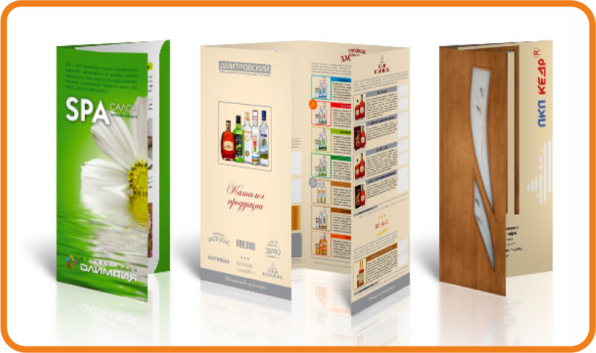 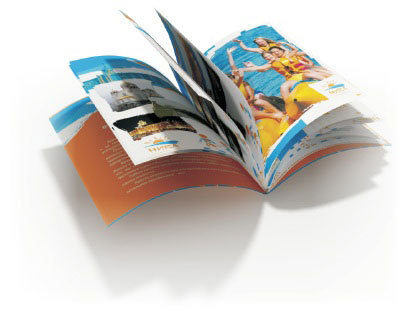 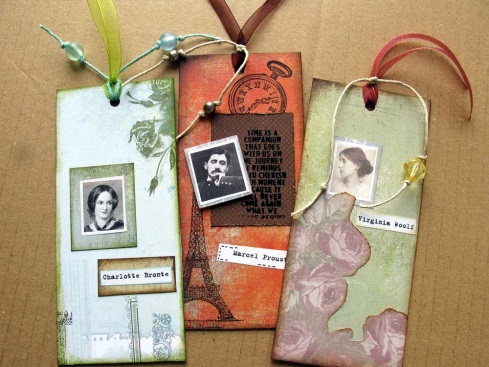 •	Афиша – рекламное или справочное листовое издание, оповещающее о каком-либо культурном мероприятии и предназначенное для расклейки (ГОСТ 7.60-2003 «Издания. Основные виды. Термины и определения». Это литературный жанр, специализирующийся на письменном (печатном) оповещении о предстоящих событиях.Книга из Америки [Изоматериал]: [афиша] / [МУ ЦБС им. Н.В. Гоголя, Информационно-языковой центр «Иностранная книга»]. – [Новокузнецк, 2006].•	Буклет - издание в виде одного листа печатного материала, сфальцованного любым способом в два или более сгибов.библиотечной теории и практики на современном этапе. – М., 2000. – С. 27-29.Статья из сериального издания•	Петренко А.Н. Синергетика и новые информационные технологии // Синергетика в современном мире: сб. науч. тр. / Белгор. Гос. технол. ун-т. – Белгород, 2000. – С. 27-29.Статья из сборника•	Клименко В.Г. Асфальтобетонные смеси с применением отходов КМА / В.Г. Клименко // Эффективные конструкции и материалы зданий и сооружений: тез. докл. Всерос. конф., 17-19 февр. 2000 г. / Белгор. гос. технол. ун-т; отв. ред. А.Т. Губарев. – Белгород, 2000. – С. 9-13.Раздел или глава•	Рогожин П.В. Современные системы передачи информации // Компьютерная грамотность: сб. ст. / сост. П.А. Павлов. – 2-е изд., доп. – М., 2000. – Разд. 1, гл. 13. – С. 347-366.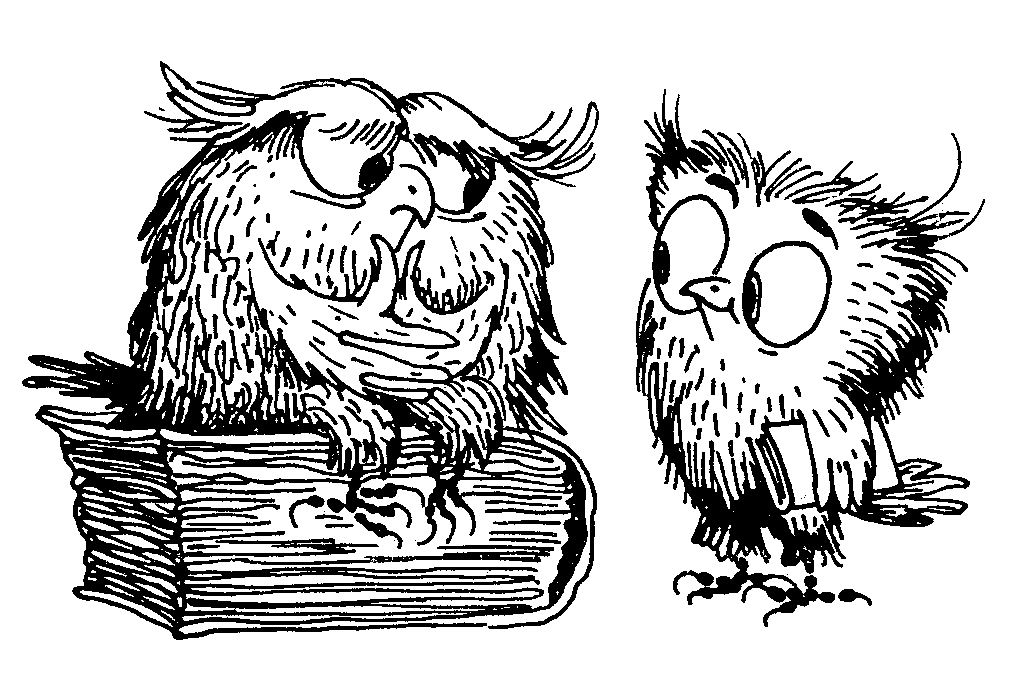 Книга трех авторовНейман, Л.Ф. Руководство к лаборатории электромагнитного поля / Л.Ф. Нейман, К.С. Демирчан, В.М. Юринов; под ред. В.М. Юринова. – 4-е изд., перераб. – СПб.: [Б.и.], 2003. – 237 с.Книги четырех и более авторовПрименение электромагнитных полей СВЧ в медицине и биологии: учеб. Пособие / В.М. Гаврилов, А.В. Кирюхин, О.Р. Никитин, А.А. Селиверстов; под ред. О.Р. Никитина. – Владимир: Вл.ГУ, 2001. – 139 с.: ил.Международные экономические отношения: учеб. пособие для экон. спец. вузов / В..Б. Буглай [и др.]; под ред. Н.Н. Ливенцева. – 2-е изд., перераб. и доп. – М.: Финансы и статистика, 2003. – 255 с.Материаловедение и технология металлов/ Г.П. Фетисов [и др]; под ред. Г.П. Фетисова. – 3-е изд., испр. и доп. – М.: высш. шк., 2005. – 862 с.: ил. – Библиогр.: с. 849-854.Материалы конференций, сборники научных трудовАналитическая химия редких элементов: сб. науч. тр. / АН СССР. Ин-т геохимии и аналитической химии им. В.И. Вернадского. науч. совет по аналит. химии; отв. ред. А.Н. Ермаков. – М.: Наука, 1988. – 245 с.Пиразолоны в аналитической химии: тез. Докл. Конф., Пермь, 24-27 июня 1980 г. – Пермь: ПГУ, 1980. – 118 с.МонографияЗахарова Т.В. Природосберегающая экономика как глобальный императив: монография / Т.В. Захарова; Том. гос. ун-т, экон. фак. каф. мировой экономики. – Томск: Изд-во науч.-техн. лит., 2007. – 150 с.СловарьНобелевские лауреаты XX века. Экономика: энцикл. Словарь / авт.-сост. Л.Л. Васина. – М.: РОССПЭН, 2001. – 335 с.СправочникСправочник финансиста предприятия / Н.П. Баранникова [и др.]. – 3-е изд., доп. – М.: ИНФРА-М, 2001. – 490 с.Электронные ресурсыЭлектронные документы на физическом носителе•	Светуньков С.Г. Экономическая теория маркетинга [Электронный ресурс]: электрон. Монография / С.Г. Светуньков. – Текстовые дан. (3,84 МВ). – СПб.: Изд-во СПбГУЭФ, 2003. – 1 электрон. Опт. Диск (CD-ROM).•	Internet шаг за шагом [Электронный ресурс]. – Электрон. дан. и прогр. – СПб.: ПитерКом, 1999. – 1 электрон. опт. диск (CD-ROM)+прил. (127 с.).•	Романович А.А. Строительные машины и механизмы [Электронный ресурс]: лабораторный практикум: учеб. пособие / А.А. Романович, Е.В. Харламов; БГТУ им. В.Г. Шухова, каф. ПТ и ДМ. – Электронные текстовые дан. – Белгород: Изд-во БГТУ им. В.Г. Шухова, 2008. – 1 электрон. оптр. диск (CD-ROM).Распоряжения, постановления•	О разработке проекта областной целевой программы «Развитие образования Белгородской области на 2011-2015 годы»: распоряжение правит. Белгородской обл. № 315-рп от 26 июля 2010 г. // Белгородские известия. – 2010. – 10 авг. (№113).Статья из журнала•	Артамонов А.В. Оптимизация физико-химических свойств цемен6тов, получаемых в центробежно-ударной мельнице / А.В. Артамонов // Строительные материалы. -0 2008. - № 11. – С. 70-71.•	Кувшинова Е.В. Квантовое рождение вращающейся Вселенной / Е.В. Кувшинова, В.Ф. Панов // Изв. вузов. Физика. – 2003. - № 10. – С. 40-47.•	Гутнер Г.Б. Личность и коммуникативная рациональность / Г.Б. Гутнер // Личность. Культура. Общество. – 2008. – Т.10, вып. ¾. – С. 226-232.•	  Боголюбов А.Н. О вещественных резонансах в волноводе с неоднородным заполнением / А.Н. Боголюбов, А.Л. Долгов, М.Д. Мылых // Вестник Московского университета. Сер. 3, Физика. – 2002. - № 5. – С. 23-25.•	Повозкова Е.А. Информационная система электронного обучения, консультирования и контроля знаний «Кодекс» / Е.А. Повозкова, А.Ф. Никифоров, М.Л. Смирнов // НТИ. Сер. 1, Организация и методика информационной работы. – 2003. - № 3. – С. 25-32.Статья из книги•	Жадько Н.В. Библиотека в современной социокультурной ситуации / Н.В. Жадько // Развитие Автореферат диссертацииКравченко Д.Б. Экономико-экологическое управление системой утилизации твердых бытовых отходов: автореф. дис. … канд. экон. наук: 08.00.05; защищена 12.02.02; утв. 24.06.02 / Кравченко Дмитрий Борисович; СПбГПУ. – СПб.: Изд-вог СПбГПУ, 2002. – 15 с.Многотомные изданияДокумент в целом•	Савельев И.В. Курс общей физики: учеб. пособие для вузов: в 5 кн. / И.В. Савельев. – М.: Астрель; АСТ, 2001 – 2002. – Кн. 1-5.•	Проблемы и перспективы экономической интеграции регионов и государств: материалы Всерос. науч.-практ. конф., Белгород, 10-11 апр. 2006.: в 2 т. – Белгород: БелГУ, 2006. – В надзад.: Федер. Агенство по образованию, Белгор. гос. ун-т. – Библиогр. в конце докл.Т. 1. – 227 с.: ил.Т. 2. – 305 с.: ил. Отдельный том•	Савельев И.В. Курс общей физики. В 5 кн. Кн. 2: Электричество и магнетизм.: учеб. пособие для вузов / И.В. Савельев. – М.: Астрель; АСТ, 2001. – 336 с.Составные части документовСтатья из газеты•	Хархардин А.Н. Наука для ученого – главное дело жизни // Технолог. – 2006. – 8 фев. (№2). – С.9.Электронные документы в Интернет•	Мудрик А.В. Воспитание в контексте социализации [Электронный ресурс] // БИКИ. – 2004. - № 1. – Режим доступа: http://www.vniki.tu•	Росси	йская государственная библиотека [Электронный ресурс] / Центр информ. технологий РГБ. – Электрон. дан. – М.: РГБ, 1997. – Режим доступа: http://www.rsl.ru •	Сергей Юрьевич Витте (1849-1915) [Электронный ресурс] : [библиогр. указ.: тр. и материалы о жизни и деятельности] / сост. Сергей Канн; отд-ние ГПНТБ СО РАН. – Новосибирск, 2004. (31.01.2005).•	Российская аудитория Интернета преодолела порог в 5 млн. человек [Электронный ресурс] // Гильдия издателей периодической печати : [web-сайт]. 5.02.2003. (01.02.2005).Официальные документы•	Конституция Российской Федерации: офиц. текст. – М.: Маркетинг, 2001. – 39 с.•	О федеральной целевой программе «Развитие инфраструктуры наноиндустрии в Российской Федерации на 2008-2010 годы: постановление Правительства Рос. Федерации от 02.08.2007 г. № 498 // Собр. законодательства Рос. Федерации. – 2007. - № 33, ст. 4250. – С. 9038-9069. •	О награждении государственными наградами Российской Федерации: указ Президента Рос. Федерации от 24 ноября 2005 г. № 1361 // Собр. законодательства Рос. Федерации. – 2005. - № 48, ст. 5023. – С. 14346-14349.•	Семейный кодекс Российской Федерации: [федер. Закон: принят Гос. Думой 8 дек. 1995 г.: по состоянию на 3 янв. 2001 г.]. – СПб.: Viktory: Стаун-кантри, 2001. – 94 с.•	Гражданский кодекс Российской Федерации: ч. 1-4: текст с изм. и доп. на 1 нояб. 2008 г. – М.: Эксмо, 2008. – 670 с.•	О рекламе [Электронный ресурс]: федер. закон от 13.03.2006 № 38: принят Гос. Думой 22.02.2006 г. (с изм. и доп., вступившими в силу 01,01,2008 г.). – Доступ из справ. – правовой системы «Консультант Плюс».ГОСТы•	ГОСТ Р 51585-2000. Рессоры листовые автомобильных транспортных средств. Общие технические условия. – Введ. 2000-10-04. – М.: Госстандарт России: Изд-во стандартов, 2000. – 18 с.•	ГОСТ 30892-2002 (ИСО 5855-1-99, ИСО 5855-2-99, ИСО 5855-3-99). Резьба метрическая с профилем MY. Профиль, диаметры и шаги, допуски. Основные нормы взаимозаменяемости. – Введ. 01-01-2004. – Минск: Изд-во стандартов, 2002. – 15 с.Патентные документыПатент•	Пат. 2187888 Российская Федерация, МПК7 Н 04 В 1/38, Н 04 J 13/00. Приемопередающее устройство / Чугуева В.И.; заявитель и патентообладатель Воронеж. Науч.-исслед. Ин-т связи. - № 2000131736/09; заявл. 18,12,00; опубл. 20,08,02, Бюл. № 23 (II ч.). – 3 с.: ил.•	Пат. 4194039 США, МКИ 3 В 32 В 7/2, В 32 В 27/08. Multi-layer polyolefin shrink film / W.B. Muelier. – 896963; заявл. 17,04,78; опубл. 18,03,80, Бюл. № 9. – 3 с.Заявка•	Заявка 54-161681 Япония, МКИ 2 В 29 D 23/18. Способ изготовления гибких трубок / Йосиаки Инаба. - № 53-69874; заявл. 12,06,78; опубл. 21,12,79, Бюл. № 34. – 4 с.Авторское свидетельство•	А. с. 1007970 СССР, МКИ 4 В 03 С 7/12, А 22 С 17/04. Устройство для разделения многокомпонентного сырья / Б. С. Бабакин, Э.И. Каухчешвили, А.И. Ангелов (СССР). - № 3599260/28-13; заявл. 2,06,85; опубл. 30,10,85, Бюл. № 28. – 2 с.Неопубликованные документыОтчет о НИР•	Стекла и стеклокерамические материалы с модифицируемыми свойствами: отчет о НИР (заключ.): 27-29 / Белгор. Гос. Технол. Ун-т; рук. Минько Н.И. – Белгород, 2000. – 96 с. – Исполн.: Алешин Г.П., Ковалева И.В., Рыбакова Е.И., Стриженко А.А. - № ГР 01840051145. – Инв. № 045343339.Диссертация•	Кравченко Д.Б. Экономико-экологическое управление системой утилизации твердых быовых отходов: дис. … канд. экон. наук: 08.00.05; защищена 12.02.02; утв. 24.06.02 / Кравченко Дмитрий Борисович; СПб., 2002. – 154 с.Область заглавия и сведений об ответственностиТитульный листЗаголовокТитульный листОбласть заглавияТитульный листОбласть сведений об ответственностиТитульный лист, другие элементы оформления издания, имеющиеся перед текстомОбласть изданияТитульный листОбласть выходных данныхТитульный лист, другие элементы оформления издания, имеющиеся перед текстом, выпускные данныеОбласть количественной характеристикиИздание в целомОбласть серииИздание в целомОбласть примечанияИздание в целом. Источники вне изданияОбласть ISBN, цены и тиражаИздание в целом